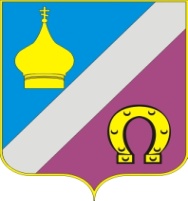 РОСТОВСКАЯ ОБЛАСТЬМУНИЦИПАЛЬНОЕ ОБРАЗОВАНИЕ«НИКОЛАЕВСКОЕ СЕЛЬСКОЕ ПОСЕЛЕНИЕ»СОБРАНИЕ ДЕПУТАТОВ НИКОЛАЕВСКОГО СЕЛЬСКОГО ПОСЕЛЕНИЯРЕШЕНИЕО проекте решения Собрания депутатов Николаевского сельского поселения «О внесении изменений в  Устав муниципального образования «Николаевское сельское поселение»          В соответствии со статьей 44 Федерального закона от 6 октября 2003 года № 131-ФЗ «Об общих принципах организации местного самоуправления в Российской Федерации», руководствуясь статьей 24 Устава муниципального образования «Николаевское сельское поселение», принятого Решением Собрания депутатов Николаевского сельского поселения от 05.09.2016 № 163 (ред. от 03.08.2023 года), в целях приведения Устава муниципального образования «Николаевское сельское поселение» в соответствие с федеральным и областным законодательством, Собрание депутатов Николаевского сельского поселенияРЕШИЛО:1. Принять за основу проект решения Собрания депутатов Николаевского сельского поселения «О внесении изменений в Устав муниципального образования «Николаевское сельское поселение» (далее – проект решения) согласно приложению 1.2. Назначить публичные слушания по проекту решения на 15.00 часов 28.02.2024 года. Провести публичные слушания в здании муниципального бюджетного учреждении культуры «Межпоселенческая центральная библиотека», Николаевский отдел, по адресу: ул. Советская, 27, с. Николаевка, Неклиновский район, Ростовская область. 3. Определить:1) организатором публичных слушаний по проекту решения - комиссию по проведению публичных слушаний по проекту решения, состав которой установлен приложением 2 к настоящему решению;2) лицом, председательствующим на публичных слушаниях по проекту решения, – председателя Собрания депутатов – главу Николаевского сельского поселения И.Э. Стукань;3) секретарем публичных слушаний по проекту решения - главного специалиста Администрации Николаевского сельского поселения О.Г. Левину.4. Информацию о проводимых в соответствии с настоящим решением публичных слушаниях, материалы по проекту решения и результаты публичных слушаний, а также информацию о способах и сроках направления гражданами (физическими лицами) своих замечаний и предложений в электронной форме разместить на официальном сайте Собрания депутатов Николаевского сельского поселения в информационно -телекоммуникационной сети «Интернет».5. Для размещения материалов и информации, указанных в пункте 4 настоящего решения, обеспечения возможности представления жителями Николаевского сельского поселения своих замечаний и предложений по проекту решения, а также для участия жителей Николаевского сельского поселения в публичных слушаниях использовать в порядке, установленном Правительством Российской Федерации, федеральную государственную информационную систему «Единый портал государственных и муниципальных услуг (функций)» (далее – Единый портал услуг).6. Установить следующие способы и сроки внесения жителями Николаевского сельского поселения своих замечаний и предложений по вынесенному на публичные слушания проекту решения:1) в письменной или устной форме организатору публичных слушаний в ходе обсуждения проекта решения на публичных слушаниях, время, дата и место проведения которых определены пунктом 2 настоящего решения;2) в письменной форме в адрес председателя Собрания депутатов – главы Николаевского сельского поселения в течение 30 дней со дня официального опубликования настоящего решения. Предусмотренные настоящим подпунктом письменные замечания и предложения подлежат направлению жителями Николаевского сельского поселения по адресу: 346840, Ростовская область, Неклиновский район, с. Николаевка, ул. Советская, 6;3) в электронной форме посредством Единого портала услуг в течение 30 дней со дня официального опубликования настоящего решения.7. Установить следующий порядок учета замечаний и предложений по вынесенному на публичные слушания проекту решения:1) замечания и предложения по вынесенному на публичные слушания проекту решения вправе представить жители Николаевского сельского поселения. Замечания и предложения по вынесенному на публичные слушания проекту решения должны быть оформлены в письменном виде с указанием фамилии, имени, отчества, адреса места жительства лица, их внесшего, номера статьи, по которой имеются замечания и предложения, текста предлагаемой редакции указанной статьи;2) прием замечаний и предложений по вынесенному на публичные слушания проекту решения осуществляется организатором публичных слушаний по мере их поступления в порядке и сроки, определенные пунктом 6 настоящего решения. Замечания и предложения по вынесенному на публичные слушания проекту решения, поступившие с нарушением порядка и (или) сроков, определенных пунктом 6 настоящего решения, а также требований, указанных в подпункте 1 настоящего пункта, не рассматриваются и считаются неподанными;3) замечания и предложения по вынесенному на публичные слушания проекту решения включаются организатором публичных слушаний в  протокол публичных слушаний по проекту решения;4) замечания и предложения по вынесенному на публичные слушания проекту решения рассматриваются на заседании постоянной комиссии Собрания депутатов Николаевского сельского поселения по вопросам местного самоуправления, связям с общественными организациями, социальной и молодежной политике, торговле, бытового обслуживания, охраны общественного порядка или на заседании Собрания депутатов Николаевского сельского поселения.8. Установить, что в целях участия в обсуждении вынесенного на публичные слушания проекта решения посредством:участия в публичных слушаниях по проекту решения, время, дата и место проведения которых определены пунктом 2 настоящего решения;участия в заседаниях Собрания депутатов Николаевского сельского поселения и соответствующей постоянной комиссии Собрания депутатов Николаевского сельского поселения, на которых рассматривается проект решения. Допуск граждан на заседания Собрания депутатов Николаевского сельского поселения и его постоянной комиссии осуществляется в порядке, установленном Регламентом Собрания депутатов Николаевского сельского поселения.9. Контроль за выполнением настоящего решения возложить на постоянную комиссию Собрания депутатов Николаевского сельского поселения по вопросам местного самоуправления, связям с общественными организациями, социальной и молодежной политике, торговле, бытового обслуживания, охраны общественного порядка (председатель комиссии – Дубинин В.В.)10. Настоящее решение вступает в силу со дня его официального опубликования.Председатель Собрания депутатов-Глава Николаевского сельского поселения 	 И. Э. Стуканьс. Николаевка19.02.2024г. № 81Приложение 1к Решению Собрания депутатов Николаевского сельского поселения от19.02.2024 г. № 81ПРОЕКТРОСТОВСКАЯ ОБЛАСТЬМУНИЦИПАЛЬНОЕ ОБРАЗОВАНИЕ«НИКОЛАЕВСКОЕ СЕЛЬСКОЕ ПОСЕЛЕНИЕ»СОБРАНИЕ ДЕПУТАТОВ НИКОЛАЕВСКОГО СЕЛЬСКОГО ПОСЕЛЕНИЯРЕШЕНИЕ № ___«О внесении изменений в Устав муниципального образования «Николаевское сельское поселение»В соответствии со статьей 44 Федерального закона от 6 октября 2003 года № 131-ФЗ «Об общих принципах организации местного самоуправления в Российской Федерации», руководствуясь статьей 24 Устава муниципального образования «Николаевское сельское поселение», принятого решением Собрания депутатов Николаевского сельского поселения от 05.09.2016 № 163 (ред. от 03.08.2023), Собрание депутатов Николаевского сельского поселенияРЕШИЛО:1. Внести в Устав муниципального образования «Николаевское сельское поселение», принятый решением Собрания депутатов Николаевского сельского поселения от 05.09.2016 № 163 (в редакции решений Собрания депутатов Николаевского сельского поселения от 27.04.2017 № 46, от 09.04.2018 № 112, от 29.03.2019 № 149, от 30.03.2020 № 188, от 16.04.2021 № 224, от 13.12.2021 № 2, от 13.12.2022 № 48 и от 03.08.2023 № 69), следующие изменения:1.1. в статье 2:1.1.1. в пункте 1:- в подпункте 27 слова «создание, развитие и обеспечение охраны лечебно-оздоровительных местностей и курортов местного значения на территории Николаевского сельского поселения, а также» исключить;- подпункт 29 после слов «с детьми и молодежью» дополнить словами «, участие в реализации молодежной политики, разработка и реализация мер по обеспечению и защите прав и законных интересов молодежи, разработка и реализация муниципальных программ по основным направлениям реализации молодежной политики, организация и осуществление мониторинга реализации молодежной политики»;- дополнить подпунктом 39 следующего содержания:«39) принятие решений и проведение на территории Николаевского сельского поселения мероприятий по выявлению правообладателей ранее учтенных объектов недвижимости, направление сведений о правообладателях данных объектов недвижимости для внесения в Единый государственный реестр недвижимости.»;1.1.2. дополнить пунктами 1.1, 1.2 и 1.3 следующего содержания:«1.1. Полномочия по решению вопросов местного значения Николаевского сельского поселения, предусмотренных подпунктами 4, 6 – 10, 16, 18, 20, 21 (в части использования, охраны, защиты, воспроизводства городских лесов, лесов особо охраняемых природных территорий, расположенных в границах населенных пунктов Николаевского сельского поселения), 24, 26, 27, 30, 31, 33, 34, 36 - 39 пункта 1 настоящей статьи, осуществляются органами местного самоуправления Николаевского сельского поселения в соответствии с частью 1.1 статьи 12 Областного закона от 28 декабря 2005 года № 436-ЗС «О местном самоуправлении в Ростовской области».1.2. В целях решения вопросов местного значения органы местного самоуправления Николаевского сельского поселения обладают полномочиями, предусмотренными частью 1 статьи 17 Федерального закона «Об общих принципах организации местного самоуправления в Российской Федерации», которые осуществляются ими самостоятельно.1.3. Полномочия органов местного самоуправления Николаевского сельского поселения в области градостроительной деятельности, предусмотренные частью 1 статьи 2 Областного закона от 28 октября 2022 года № 756-ЗС «О перераспределении полномочий в области градостроительной деятельности между органами местного самоуправления и органами государственной власти Ростовской области» (далее – Областной закон от 28 октября 2022 года № 756-ЗС), осуществляются органом исполнительной власти Ростовской области, уполномоченным на осуществление функций по территориальному развитию, архитектуре, градостроительству, в соответствии с Областным законом от 28 октября 2022 года № 756-ЗС.»;1.2. абзац первый пункта 2 статьи 9 дополнить предложением следующего содержания: «В случаях, установленных Федеральным законом от 12 июня 2002 года № 67-ФЗ «Об основных гарантиях избирательных прав и права на участие в референдуме граждан Российской Федерации», муниципальные выборы назначаются организующей выборы территориальной избирательной комиссией или судом.»;1.3. в пункте 10 статьи 10:1.3.1. в абзаце втором слова «пунктом 2 статьи 51» заменить словами «пунктом 3 статьи 51»;1.3.2. в абзаце третьем слова «пунктом 7 статьи 51» заменить словами «пунктом 8 статьи 51»;1.4. в статье 13:1.4.1. в пункте 10 слова «требованиями Градостроительного кодекса Российской Федерации» заменить словами «законодательством о градостроительной деятельности»;1.4.2. в пункте 11 слова «с учетом положений законодательства» заменить словами «в соответствии с законодательством»;1.5. в пункте 1 статьи 33:1.5.1. в подпункте 29 слова «представляет в уполномоченный орган исполнительной власти Ростовской области предложения о признании территории лечебно-оздоровительной местностью или курортом местного значения, осуществляет развитие и обеспечение охраны лечебно-оздоровительных местностей и курортов местного значения на территории Николаевского сельского поселения, а также» исключить;1.5.2. подпункт 31 после слов «с детьми и молодежью» дополнить словами «, участвует в реализации молодежной политики, разрабатывает и реализует меры по обеспечению и защите прав и законных интересов молодежи, разрабатывает и реализует муниципальные программы по основным направлениям реализации молодежной политики, организует и осуществляет мониторинг реализации молодежной политики»;1.5.3. в подпункте 40 слова «для опубликования муниципальных правовых актов, обсуждения проектов муниципальных правовых актов по вопросам местного значения, доведения до сведения жителей Николаевского сельского поселения» заменить словами «и (или) сетевое издание для обнародования муниципальных правовых актов Николаевского сельского поселения, доведения до сведения жителей Николаевского сельского поселения»;1.5.4. в подпункте 41 слова «федеральными законами» заменить словами «Федеральным законом «Об общих принципах организации местного самоуправления в Российской Федерации»;1.5.5. подпункт 45 изложить в следующей редакции:«45) организует подготовку доклада о виде муниципального контроля в соответствии с требованиями, установленными постановлением Правительства Российской Федерации от 07.12.2020 № 2041 «Об утверждении требований к подготовке докладов о видах государственного контроля (надзора), муниципального контроля и сводного доклада о государственном контроле (надзоре), муниципальном контроле в Российской Федерации»;»;1.5.6. подпункт 46 признать утратившим силу;1.5.7. дополнить подпунктом 51.1 следующего содержания:«51.1) принимает решения и проводит на территории Николаевского сельского поселения мероприятия по выявлению правообладателей ранее учтенных объектов недвижимости, направляет сведения о правообладателях данных объектов недвижимости для внесения в Единый государственный реестр недвижимости;»;1.6. статью 51 изложить в следующей редакции:«Статья 51. Вступление в силу и обнародование муниципальных правовых актов1. Муниципальные нормативные правовые акты Николаевского сельского поселения, затрагивающие права, свободы и обязанности человека и гражданина, муниципальные нормативные правовые акты, устанавливающие правовой статус организаций, учредителем которых выступает Николаевское сельское поселение, а также соглашения, заключаемые между органами местного самоуправления, вступают в силу после их официального обнародования.Иные муниципальные правовые акты вступают в силу со дня их принятия (издания), если иной срок вступления их в силу не предусмотрен федеральным и (или) областным законом, либо самим актом.Нормативные правовые акты Собрания депутатов Николаевского сельского поселения о налогах и сборах вступают в силу в соответствии с Налоговым кодексом Российской Федерации.2. Под обнародованием муниципального правового акта Николаевского сельского поселения, в том числе соглашения, заключенного между органами местного самоуправления, понимается:1) официальное опубликование муниципального правового акта Николаевского сельского поселения;2) размещение муниципального правового акта Николаевского сельского поселения в местах, доступных для неограниченного круга лиц (в помещениях государственных органов, органов местного самоуправления, государственных и муниципальных библиотек, других доступных для посещения местах);3) размещение на официальном сайте Николаевского сельского поселения в информационно-телекоммуникационной сети «Интернет»;4) размещение на информационных стендах для официального обнародования муниципальных правовых актов Николаевского сельского поселения и соглашений, заключенных между органами местного самоуправления, в соответствии с пунктом 8 настоящей статьи;5) ознакомление жителей Николаевского сельского поселения и иных заинтересованных лиц с муниципальным правовым актом Николаевского сельского поселения, в том числе соглашением, заключенным между органами местного самоуправления, на собраниях, конференциях граждан;6) распространение копий муниципального правового акта Николаевского сельского поселения, в том числе соглашения, заключенного между органами местного самоуправления, среди жителей Николаевского сельского поселения.3. Официальным опубликованием муниципального правового акта Николаевского сельского поселения, в том числе соглашения, заключенного между органами местного самоуправления, считается первая публикация его полного текста в периодическом печатном издании, распространяемом в Николаевском сельском поселении, или первое размещение его полного текста в сетевом издании.Для официального опубликования муниципальных правовых актов Николаевского сельского поселения, в том числе соглашений, заключенных между органами местного самоуправления, органы местного самоуправления Николаевского сельского поселения вправе использовать периодическое печатное издание Николаевского сельского поселения - «Информационный бюллетень Николаевского сельского поселения», учрежденный постановлением Администрации Николаевского сельского поселения от 26.04.2023 № 69 «Об учреждении печатного средства массовой информации «Информационный бюллетень Николаевского сельского поселения».При официальном опубликовании муниципального правового акта Николаевского сельского поселения, в том числе соглашения, заключенного между органами местного самоуправления, в сетевом издании, учредителем (соучредителем) которого является орган местного самоуправления Николаевского сельского поселения, в информации к такому муниципальному правовому акту, в том числе соглашению, указываются сведения о дате его официального опубликования в указанном сетевом издании.Для официального опубликования Устава муниципального образования «Николаевское сельское поселение», муниципального правового акта о внесении изменений и дополнений в Устав муниципального образования «Николаевское сельское поселение» органы местного самоуправления Николаевского сельского поселения вправе также использовать портал Министерства юстиции Российской Федерации «Нормативные правовые акты в Российской Федерации» (http://pravo-minjust.ru, http://право-минюст.рф, регистрация в качестве сетевого издания Эл № ФС77-72471 от 05.03.2018).4. Перечень периодических печатных изданий, сетевых изданий с указанием доменных имен соответствующих сайтов в информационно-телекоммуникационной сети «Интернет» и сведений об их регистрации в качестве средств массовой информации, в которых осуществляется обнародование (за исключением официального опубликования) муниципальных правовых актов Николаевского сельского поселения, в том числе соглашений, заключенных между органами местного самоуправления, доводится до всеобщего сведения путем опубликования правового акта председателя Собрания депутатов - главы Николаевского сельского поселения.5. Если иное не предусмотрено федеральными и областными законами, настоящим Уставом, официальное обнародование муниципальных правовых актов Николаевского сельского поселения производится в следующие сроки:1) Устава муниципального образования «Николаевское сельское поселение», муниципального правового акта о внесении в него изменений и дополнений - в течение 7 дней со дня поступления из территориального органа уполномоченного федерального органа исполнительной власти в сфере регистрации уставов муниципальных образований уведомления о включении сведений об Уставе муниципального образования «Николаевское сельское поселение», муниципальном правовом акте о внесении изменений и дополнений в Устав муниципального образования «Николаевское сельское поселение» в государственный реестр уставов муниципальных образований субъекта Российской Федерации, предусмотренного частью 6 статьи 4 Федерального закона от 21.07.2005 № 97-ФЗ «О государственной регистрации уставов муниципальных образований»;2) правовых актов, принятых на местном референдуме - в сроки, установленные федеральными и областными законами для опубликования результатов местного референдума;3) нормативных правовых актов Собрания депутатов Николаевского сельского поселения - в течение 30 дней со дня подписания председателем Собрания депутатов - главой Николаевского сельского поселения;4) нормативных правовых актов Администрации Николаевского сельского поселения - в течение 30 дней со дня подписания соответственно главой Администрации Николаевского сельского поселения;5) иных муниципальных правовых актов, подлежащих официальному обнародованию, - в течение 30 дней со дня их принятия (издания).6. Соглашения, заключенные между органами местного самоуправления, подлежат официальному обнародованию в течение 30 дней со дня их подписания.7. Иная официальная информация органов местного самоуправления Николаевского сельского поселения официально обнародуется в порядке и в сроки, установленные настоящей статьей, если иное не предусмотрено федеральным и областным законодательством, настоящим Уставом, решениями Собрания депутатов Николаевского сельского поселения, правовыми актами Администрации Николаевского сельского поселения.8. Для официального обнародования муниципального правового акта Николаевского сельского поселения, в том числе соглашения, заключенного между органами местного самоуправления, органы местного самоуправления Николаевского сельского поселения вправе размещать их тексты на информационных стендах. Перечень мест размещения информационных стендов для официального обнародования муниципальных правовых актов Николаевского сельского поселения, в том числе соглашений, заключенных между органами местного самоуправления, определяется главой Администрации Николаевского сельского поселения. Информационные стенды должны быть установлены в каждом населенном пункте, входящем в состав Николаевского сельского поселения.Датой официального обнародования муниципальных правовых актов Николаевского сельского поселения, в том числе соглашений, заключенных между органами местного самоуправления, посредством размещения на информационных стендах является первый день размещения их текстов на информационных стендах в соответствии с требованиями настоящего пункта.Период времени, в течение которого текст муниципального правового акта Николаевского сельского поселения, в том числе соглашения, заключенного между органами местного самоуправления, содержится на информационных стендах, не должен составлять менее 14 календарных дней. По истечении указанного периода оригинал муниципального правового акта Николаевского сельского поселения, в том числе соглашения, заключенного между органами местного самоуправления, хранится в Администрации Николаевского сельского поселения, его копия передается в библиотеку, действующую на территории Николаевского сельского поселения, которая обеспечивает гражданам возможность ознакомления с муниципальным правовым актом Николаевского сельского поселения, в том числе соглашением без взимания платы.9. О результатах официального обнародования муниципальных правовых актов Николаевского сельского поселения, в том числе соглашений, заключенных между органами местного самоуправления, в случаях, предусмотренных подпунктами 4 – 6 пункта 2 настоящей статьи, в течение пяти дней со дня окончания срока их официального обнародования составляется заключение, содержащее сведения о способе, месте, дате и сроке (для размещения на информационных стендах) официального обнародования.Заключение о результатах официального обнародования муниципальных правовых актов Администрации Николаевского сельского поселения, в том числе соглашений, заключенных Администрацией Николаевского сельского поселения между органами местного самоуправления, подписывает глава Администрации Николаевского сельского поселения. Заключение о результатах официального обнародования муниципальных правовых актов Собрания депутатов Николаевского сельского поселения, в том числе соглашений, заключенных Собранием депутатов Николаевского сельского поселения между органами местного самоуправления, подписывает председатель Собрания депутатов - глава Николаевского сельского поселения.10. Способ официального обнародования муниципального правового акта Администрации Николаевского сельского поселения, в том числе соглашения, заключенного между органами местного самоуправления, определяется в соответствии с настоящей статьей органом местного самоуправления Николаевского сельского поселения, принявшим (издавшим) соответствующий муниципальный правовой акт, подписавшим соответствующее соглашение между органами местного самоуправления, или должностным лицом органа местного самоуправления Николаевского сельского поселения, подписавшим соответствующий муниципальный правовой акт, соглашение, и указывается в таком муниципальном правовом акте, соглашении.»; 1.10. пункты 1 и 2 статьи 62 изложить в следующей редакции:«1. Решением Собрания депутатов Николаевского сельского поселения о местном бюджете устанавливаются верхние пределы муниципального внутреннего долга, муниципального внешнего долга (при наличии у Николаевского сельского поселения обязательств в иностранной валюте) по состоянию на 1 января года, следующего за очередным финансовым годом и каждым годом планового периода (по состоянию на 1 января года, следующего за очередным финансовым годом), с указанием в том числе верхнего предела долга по муниципальным гарантиям в валюте Российской Федерации, муниципальным гарантиям в иностранной валюте (при наличии у Николаевского сельского поселения обязательств по муниципальным гарантиям в иностранной валюте).Верхние пределы муниципального внутреннего долга, муниципального внешнего долга (при наличии у Николаевского сельского поселения обязательств в иностранной валюте) устанавливаются при соблюдении ограничений, установленных Бюджетным кодексом Российской Федерации.Собрание депутатов Николаевского сельского поселения вправе в рамках управления муниципальным долгом и в пределах ограничений, установленных Бюджетным кодексом Российской Федерации, утвердить дополнительные ограничения по муниципальному долгу Николаевского сельского поселения.2. Муниципальные внутренние заимствования осуществляются в целях финансирования дефицита бюджета Николаевского сельского поселения, погашения долговых обязательств Николаевского сельского поселения, пополнения в течение финансового года остатков средств на счетах бюджета Николаевского сельского поселения, а также в целях предоставления бюджетных кредитов бюджету Николаевского сельского поселения из бюджета Ростовской области, предусмотренных порядком предоставления бюджетных кредитов из федерального бюджета бюджетам субъектов Российской Федерации.Муниципальные внешние заимствования осуществляются в целях финансирования проектов, включенных в программу государственных внешних заимствований Российской Федерации на очередной финансовый год и плановый период.Право осуществления муниципальных заимствований от имени Николаевского сельского поселения принадлежит Администрации Николаевского сельского поселения.Программа муниципальных внутренних (внешних) заимствований на очередной финансовый год и плановый период является приложением к решению Собрания депутатов Николаевского сельского поселения о местном бюджете на очередной финансовый год и плановый период.».2. Настоящее решение вступает в силу со дня его официального опубликования, произведенного после поступления из территориального органа уполномоченного федерального органа исполнительной власти в сфере регистрации уставов муниципальных образований уведомления о включении сведений о настоящем решении в государственный реестр уставов муниципальных образований Ростовской области, за исключением отдельных положений, для которых настоящим решением установлен иной срок вступления их в силу.3. Абзац второй подпункта 1.1.1 подпункта 1.1 и подпункт 1.5.1 подпункта 1.5 пункта 1 настоящего решения вступают в силу с 1 сентября 2024 года, но не ранее дня официального опубликования настоящего решения, произведенного после поступления из территориального органа уполномоченного федерального органа исполнительной власти в сфере регистрации уставов муниципальных образований уведомления о включении сведений о настоящем решении в государственный реестр уставов муниципальных образований Ростовской области.Председатель Собрания депутатов-глава Николаевского сельского поселения                                     И.Э. Стуканьс. Николаевка«__» ____________ 2024 года№ ___Приложение 2к Решению Собрания депутатов Николаевского сельского поселения от19.02.2024 г. № 81Состав комиссиипо проведению публичных слушаний по проекту решения Собрания депутатов Николаевского сельского поселения «О внесении изменений в Устав муниципального образования «Николаевское сельское поселение»1. Стукань И.Э. - председатель Собрания депутатов - глава Николаевского сельского;2. Левина О.Г.- главный специалист Администрации Николаевского сельского поселения;3. Скляренко И.А. - председатель мандатной комиссии Собрания депутатов Николаевского сельского поселения.Принято   Собранием    депутатов19 февраля 2024 годаПринятоСобранием депутатов«___» __________ 2024 года